Komitee Peter Hodel	Komitee Peter Hodel 
in den Regierungsrat	in den Regierungsrat	FDP.Die Liberalen Kanton Solothurn	FDP.Die Liberalen Kanton SolothurnSchöngrünstrasse 35	Schöngrünstrasse 354500 Solothurn	4500 Solothurn«Zäme geits!» - auch im zweiten WahlgangAntworttalon	E-Mail info@fdp-so.ch Ja, ich trete dem Unterstützungskomitee Peter Hodel in den Regierungsrat bei und bin bereit, meinen Namen unter ein Namensinserat setzen zu lassen.Vorname, Name        	Funktion       	Adresse        	PLZ, Ort        	E-Mail        	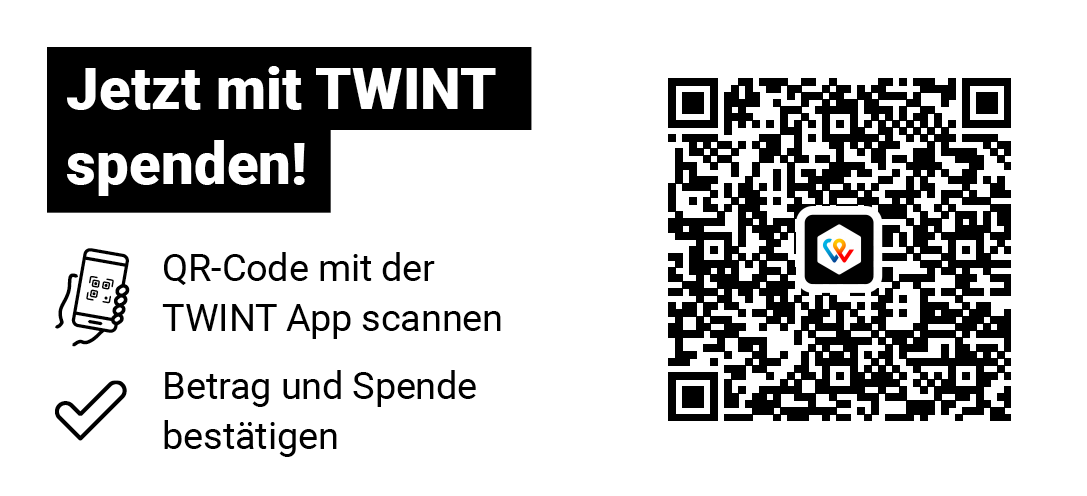 ►	Ich bin bereit, einen Leserbrief zu schreiben. 	  Bitte nehmen Sie mit mir Kontakt auf.	  Ich erledige dies selbstständig.
►	  Bitte stellen Sie mir Hohlkammerplakate zu (70x100 cm): Anzahl      
►	Bitte stellen Sie mir Flyer (A5) zu: Anzahl      
►	Bitte stellen Sie mir Postkarten (A5) zu: Anzahl      
►	  Ich finanziere        Blachen (ca. 3,4 x 1,75 m) zu 250 Franken/Stk.
►	*Ich unterstütze das Komitee mit einem Beitrag von Fr.       	auf IBAN CH24 0900 0000 4500 0444 2. Lautend auf: FDP.Die Liberalen Kanton Solothurn, Schöngrünstrasse 35, 4500 Solothurn, Vermerk RR-Wahlen  Bitte stellen Sie mir einen Einzahlungsschein zu.Persönliche Bemerkungen        	________     	_________________________________________________________________________     	_________________________________________________________________________Ort, Datum	        		Unterschrift         	